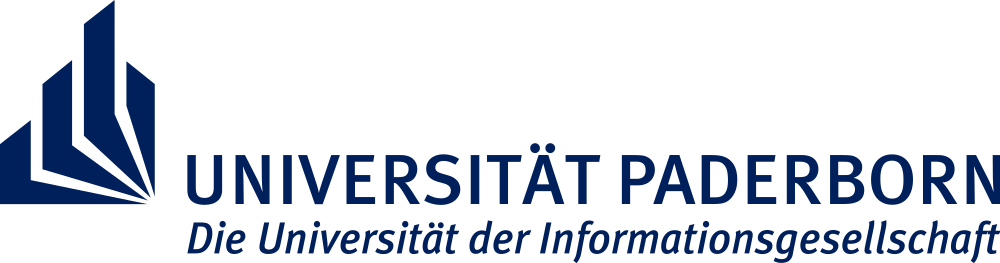 ---Ausschuss einfügen---TagesordnungBegrüßung und RegularienBerichteFestlegung einer GeschäftsordnungWahl des Vorsitz und des stellvertretenden VorsitzVerschiedenesTOP 1: Begrüßung und RegularienFeststellung der form- und fristgerechten EinladungOhne Gegenrede angenommen. // Abstimmung:Abstimmung über die TagesordnungOhne Gegenrede angenommen. // Abstimmung:TOP 2: BerichteTOP 3: Festlegung einer GeschäftsordnungVorschlag: Übernehmen aus StuPa mit ModifikationenEinladungsfrist: Anzahl an Vertretungen: Weitere Änderungen:Es wird über die Geschäftsordnung abgestimmtJa: , Nein: , EnthaltungTOP 4: Wahl des Vorsitz und des stellvertretenden Vorsitz Vorschläge Vorsitz:Wahl:Vorschläge stellv. Vorstiz: Wahl:TOP 5: VerschiedenesErklärung der Aufgaben des Ausschusses, ggf weiteresBeschlossen am xx.xx.20xx.Thema der Besprechungkonstituierende Sitzung des ---Ausschuss einfügen---Thema der Besprechungkonstituierende Sitzung des ---Ausschuss einfügen---Datum/ Zeitxx.xx.20xxOrt/ RaumxxBeginnxx:xx UhrEnde xx:xx UhrAnwesendeNameEntschuldigt, vertreten durchNameUnentschuldigtNameGästeNameLeitung der SitzungNameProtokollführungNamePaderborn, xx.xx.20xxPaderborn, xx.xx.20xxLeitung der BesprechungUnterschriftProtokollführungUnterschrift